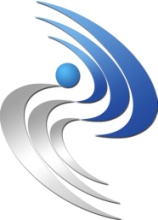 ПРАВИТЕЛЬСТВО САНКТ-ПЕТЕРБУРГА
КОМИТЕТ ПО ОБРАЗОВАНИЮ
САНКТ-ПЕТЕРБУРГСКОЕ ГОСУДАРСТВЕННОЕ БЮДЖЕТНОЕ ПРОФЕССИОНАЛЬНОЕ ОБРАЗОВАТЕЛЬНОЕ УЧРЕЖДЕНИЕ
«КОЛЛЕДЖ ИНФОРМАЦИОННЫХ ТЕХНОЛОГИЙ»ПОЛИТИКАВ ОБЛАСТИ ОХРАНЫ ТРУДАЦелью деятельности Образовательного учреждения является организация образовательной деятельности по основным образовательным программам среднего профессионального образования  подготовки специалистов среднего звена, подготовки квалифицированных рабочих, служащих.Руководство Образовательного учреждения рассматривает систему управления охраной труда в качестве необходимого элемента эффективного управления образовательным процессом и принимает обязательства по управлению рисками, воздействующими на жизнь и здоровье работников и студентов.Цели в области охраны трудаОСНОВНЫМИ ЦЕЛЯМИ ЯВЛЯЮТСЯ:обеспечение безопасных условий труда и учебы, а также сохранение жизни и здоровья работников Образовательного учреждения и студентов;предупреждение травматизма и профессиональных заболеваний на основе устранения или снижения до приемлемого уровня производственных опасностей и рисковЦЕЛИ ДОСТИГАЮТСЯ ПУТЕМ ПРЕДУПРЕЖДЕНИЯ НЕСЧАСТНЫХ СЛУЧАЕВ, ПРОФЕССИОНАЛЬНЫХ ЗАБОЛЕВАНИЙ НА ОСНОВЕ:соблюдение трудового законодательства и иных актов, содержащих нормы трудового права;идентификации опасностей;оценки и управления производственными рисками;проведение инструктажей по охране труда и проверки знаний требований охраны труда работниками;проведения консультаций с работниками, их представителями и вовлечения их в систему управления охраной труда;проведение обязательных периодических и медицинских осмотров работников.Обязательства в области охраны трудаДЛЯ ДОСТИЖЕНИЯ ЗАЯВЛЕННЫХ В ПОЛИТИКЕ ЦЕЛЕЙ УЧРЕЖДЕНИЕ ПРИНИМАЕТ НА СЕБЯ СЛЕДУЮЩИЕ ОБЯЗАТЕЛЬСТВА:постоянно снижать показатели производственного травматизма и профессиональных заболеваний;обеспечивать соблюдение требований федерального и регионального законодательств, внутренних документов СПб ГБПОУ в области охраны труда; обеспечивать эффективное функционирование и непрерывное совершенствование системы управления охраной труда; привлекать персонал к активному участию в деятельности по охране труда, создавать условия, включая разработку методов мотивации, при которых каждый работник Учреждения осознает ответственность за собственную безопасность и безопасность окружающих его людей;предусматривать необходимые финансовые и материально-технические ресурсы для реализации настоящей Политики;постоянно повышать уровень знаний и компетентности в области охраны; осуществлять контроль за соблюдением требований охраны труда на производстве;периодически анализировать, корректировать и совершенствовать, а также своевременно доводить до работников Учреждения и других заинтересованных организаций Политику Учреждения в области охраны труда.Утверждена приказом директора СПб ГБПОУ КИТ № 330 от 04.12.2015